Niveaux : 1re, Tle Ressource en autonomieCultivez vos compétences numériques avec PIXActivité précédente : Découvrez les métiers du numérique en lien avec une discipline que vous aimez.Activité : Cultivez vos compétences numériques avec PIXPix est un outil gratuit et ouvert à tous, qui vous permet d’évaluer et d’améliorer vos compétences et savoir-faire numériques, en passant des tests interactifs.Cette fiche vous prépare à obtenir la Certification Pix : une certification de compétences reconnue par l’État et le monde professionnel ! Trois questionnaires vous proposent de découvrir la certification, les compétences qui sont évaluées et les trois étapes clés. À vous de jouer !Pour commencer la découverte de Pix, faites un copier-coller du lien ci-dessous dans votre moteur de recherche pour regarder la vidéo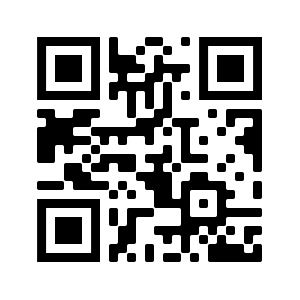 youtu.be/1B8fBmLIsh8 ou scannez le QR code suivant : Puis, répondez aux questions suivantes :Donnez plusieurs exemples pour lesquels nous sommes amenés à utiliser le numérique.À quoi sert Pix ?Quelle est la particularité du test Pix ?Combien de compétences sont évaluées ?Combien de domaines sont concernés ?Combien de niveaux d’évaluation y a-t-il ?Quelles activités serez-vous amené.e à faire quand vous utiliserez Pix ?Devez-vous faire tous les tests en une seule fois pour valider la certification ?□  OUI□  NONFaut-il attendre la fin de l’ensemble des tests pour avoir des résultats ?□  OUI□  NONAllez-vous devoir relever des défis ?□  OUI□  NONVous pouvez faire les tests autant de fois que vous le souhaitez : □  Vrai□  FauxGrâce à PIX, vous obtenez un document officiel certifiant vos compétences numériques :□  Vrai□  FauxCorrigé de l’activité : Cultivez vos compétences numériques avec PixQuestion 1 : Donnez plusieurs exemples pour lesquels nous sommes amenés à utiliser le numérique.Nous utilisons le numérique pour travailler, communiquer, nous informer, nous déplacer, réaliser des démarches (administratives, personnelles, etc.)Question 2 : À quoi sert Pix ?Pix est une plateforme en ligne qui permet de se cultiver et des tester ses compétences numériques. Question 3 : Quelle est la particularité du test Pix ?Les tests Pix sont personnalisés, les questions s’adaptent au niveau de l’utilisateur, réponse après réponse. Les connaissances et savoir-faire sont évalués. Question 4 : Combien de compétences sont évaluées ?16 compétences sont évaluées (voir https://pix.fr/competences)Question 5 : Combien de domaines sont concernés ?5 domaines : - informations et données - communication et collaboration - création de contenu - protection et sécurité - environnement numérique.Question 6 : Combien de niveaux d’évaluation y a-t-il ?5 niveaux : de “débutant” à “confirmé”.Question 7 : Quelles activités serez-vous amené à faire quand vous utiliserez Pix ?Des mises en situations ludiques, des recherches en ligne, des manipulations de fichiers et de données.Question 8 : Devez-vous faire tous les tests en une seule fois pour valider la certification ?Faux : on peut arrêter et reprendre quand on veut.Question 9 : Faut-il attendre la fin de l’ensemble des tests pour avoir des résultats ?Faux : l’utilisateur découvre ses résultats toutes les 5 questions.Question 10 : Allez-vous devoir relever des défis ?VraiQuestion 11 : Vous pouvez faire les tests autant de fois que vous le souhaitez : Vrai : ainsi, l’utilisateur peut améliorer son score.Question 12 : Grâce à PIX, vous obtenez un document officiel certifiant vos compétences numériques :Vrai : l’utilisateur peut faire reconnaître son niveau en passant la Certification Pix, reconnue par l’État et le monde professionnel.Tout savoir sur la certification PiXObtenir la certification Pix, c’est s’ouvrir des portes vers ses études supérieures, ou son avenir professionnel !Vous pourrez ajouter cette certification à votre CV ou la valoriser pour obtenir une formation dans un domaine professionnel lié au numérique.C’est la seule méthode reconnue pour montrer vos talents numériques, alors ne gardez pas vos talents sur la toile pour vous, transformez-les en atouts pour votre avenir !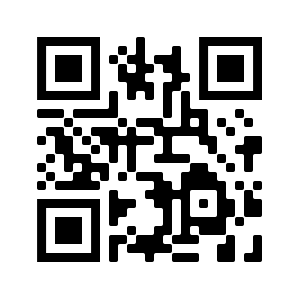 Pour découvrir en quoi consiste cette certification, regardez cette vidéo, enfaisant un copier-coller de ce lien dans votre moteur de recherche : https://www.youtube.com/watch?v=x9C9tK7SU7gou scannez le QR code suivant :Puis, répondez aux questions suivantes :À quoi sert la session de certification ?□  faire un nouveau défi□  valider officiellement votre niveauLe test de certification est :□  national, identique pour tous□  personnalisé, à partir de votre profil et de vos précédents résultats aux testsToutes les versions de votre profil sont prises en compte :□  Vrai □  Faux, seulement la dernière versionCombien y a-t-il de questions pour chaque compétence évaluée ?□  3□  5□  10Les questions posées sont des variantes de questions que vous avez déjà réussies :□  Vrai□  FauxLe niveau de certification est :□  Global□  Propre à chaque compétenceListez les 3 situations qui peuvent se présenter à vous dans Pix, en fonction de vos résultats aux tests de certification, et ce qu’il se passe dans chacune de ces situations :Corrigé de l’activité : tout savoir sur la certification PiXQuestion 1 :   À quoi sert la session de certification ? □ À valider officiellement votre niveau Question 2 : Le test de certification est :□  Personnalisé, à partir de votre profil et de vos précédents résultats aux tests3. Toutes les versions de votre profil sont prises en compte :□ Faux : c’est la toute dernière version du profil sauvegardé qui compte. 4. Combien y a-t-il de questions pour chaque compétence évaluée ? □ 35. Les questions posées sont des variantes de questions que vous avez déjà réussies : □ Vrai : les questions sont des variantes des questions que vous avez déjà réussies. 6. Le niveau de certification est :Global : un profil certifié, avec un score certifié Pour chaque compétence : un niveau certifié.7. Listez les 3 situations qui peuvent se présenter à vous dans Pix, en fonction de vos résultats aux tests de certification, et ce qu’il se passe dans chacune de ces situations :Le score atteint lors de la certification peut être égal ou inférieur à celui du profil utilisateur ; la certification peut aussi être rejetée.     3 cas sont possibles : - Il s’agit d’une petite erreur d’inattention ? Dans ce cas, Pix certifie le niveau atteint dans le profil utilisateur. - L’erreur reflète une petite lacune ? Pix certifie le niveau inférieur. - si 2 questions sur 3 sont erronées ou sans réponse, Pix considère que la compétence associée ne peut pas être certifiée. - Si l’utilisateur échoue à plus de 50% des questions, Pix considère que le profil ne correspond pas au niveau réel de l’utilisateur et la certification est donc rejetée. En conclusion, l’utilisateur ne doit pas chercher à tout prix à atteindre le plus haut niveau dans son profil s’il ou si elle ne peut pas le reproduire le jour de la Certification, car l’objectif est d’acquérir de réelles compétences.Découvrez les 3 étapes clés pour passer votre certification Pix !Vous êtes maintenant devenu un véritable expert des tests Pix en ligne et avez décidé de passer votre certification officielle.Afin de mettre toutes les chances de votre côté, assurez-vous de bien connaître les étapes importantes de cette préparation !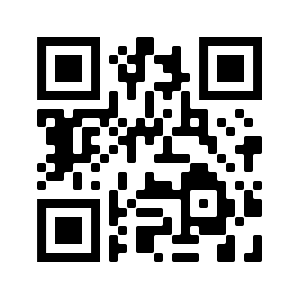 Pour découvrir précisément quelles actions vous devrez réaliser avant, pendant et après votre session de certification Pix, regardez cette vidéo,en faisant un copier-coller de ce lien dans votre moteur de recherche : youtu.be/HyKAOMTshns  ou scannez le QR code suivant :Corrigé de l’activité : Découvrez les 3 étapes clés pour passer votre certification Pix !Félicitations ! Vous avez découvert Pix ? À vous de décrocher une certification ! Valorisez-la sur votre CV et lors de la construction de votre projet d’orientation.Enfin, n'oubliez pas, vous n'êtes pas seuls !  Vos professeurs et les psychologues de l'Éducation nationale sont à votre écoute en établissement et au CIO.   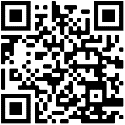  Par téléphone, tchat ou mail les conseillers de MOEL  (mon orientation en ligne) sont 
                  également à votre disposition.   Soyez fiers de votre travail et échangez avec vos proches !   Pensez à conserver une trace de vos séances en les déposant par exemple dans FOLIOS via votre ENT ou dans un fichier dédié sur votre ordinateur.
Vous avez aimé cette activité ?  Partagez-la autour de vous !Les étapes clés de la certification PixLes étapes clés de la certification PixAvant la certificationLe jour de la certificationAprès la certificationLes étapes clés de la certification PixLes étapes clés de la certification PixAvant la certificationLe jour de la certificationNavigation libre sur le web et utiliser l’ordinateur pour répondre aux questions. En cas de problème technique, faites appel au surveillant.  Après la certificationSi une structure a prescrit une certification, elle sera également destinataire de vos résultats.La Certification Pix est reconnue par l’État et le monde professionnel.  